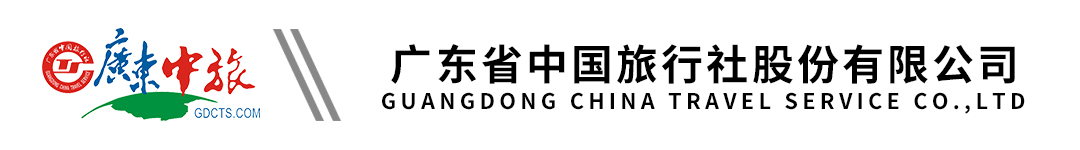 【遇见最美的你】入住广州碧桂园凤凰城酒店欧陆风格典雅客房品质2天游丨~赏五月雪（油桐花）—浪漫的雪丨畅游梯田花海行程单行程安排费用说明自费点其他说明产品编号TX-20240129SP74325203出发地广州市目的地广州市行程天数2去程交通汽车返程交通汽车参考航班上车点：上车点：上车点：上车点：上车点：产品亮点☆赏五月雪（油桐花）——浪漫的雪，遇见最美的你☆赏五月雪（油桐花）——浪漫的雪，遇见最美的你☆赏五月雪（油桐花）——浪漫的雪，遇见最美的你☆赏五月雪（油桐花）——浪漫的雪，遇见最美的你☆赏五月雪（油桐花）——浪漫的雪，遇见最美的你天数行程详情用餐住宿D1【广州】—【二龙山】—午餐自理—【小楼人家】—【入住酒店】—晚餐自理早餐：X     午餐：X     晚餐：X   无D2早餐—南沙湿地公园-【午餐自理】-【蜜蜂教育基地】-【返程】早餐：√     午餐：X     晚餐：X   无费用包含酒店：1晚广州增城碧桂园凤凰城酒店高级房（酒店不设三人房、单人入住需补房差）酒店：1晚广州增城碧桂园凤凰城酒店高级房（酒店不设三人房、单人入住需补房差）酒店：1晚广州增城碧桂园凤凰城酒店高级房（酒店不设三人房、单人入住需补房差）费用不包含1、行程中一切个人消费自理。行程用餐自理期间导游推荐当地或附近用餐，费用自理,客人可自由参与。1、行程中一切个人消费自理。行程用餐自理期间导游推荐当地或附近用餐，费用自理,客人可自由参与。1、行程中一切个人消费自理。行程用餐自理期间导游推荐当地或附近用餐，费用自理,客人可自由参与。项目类型描述停留时间参考价格亚洲新年美食盛宴自助晚餐成人138元/位，1.2-1.4米儿童108元/位¥(人民币) 138.00预订须知1、此团40 人成团，为保证游客可如期出发，我社将与其他旅行社共同组团（拼团出发），如客人不接受拼团出发，请报名时以书面形式注明。如报名人数不足40 成人时无法成团，或遇特殊情况（如：当地天气原因或游客临时退团造成不成团等）致使团队无法按期出行，我社提前2 天通知游客，游客可根据自身情况改线或改期，如不能更改出游计划，我社将全额退还已交团费。【接待社：广州市途喜国际旅行社有限公司，许可证号：L-GD02199，质监电话：18027368336】